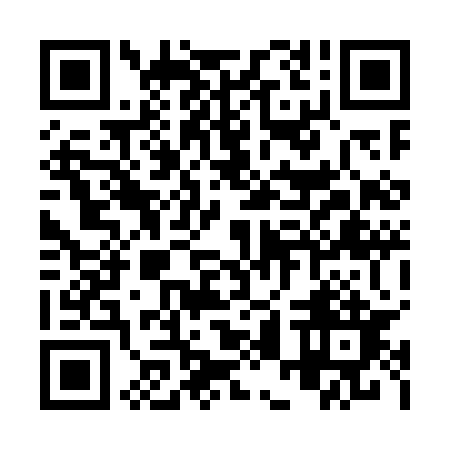 Prayer times for Portsmouth, West Yorkshire, UKMon 1 Jul 2024 - Wed 31 Jul 2024High Latitude Method: Angle Based RulePrayer Calculation Method: Islamic Society of North AmericaAsar Calculation Method: HanafiPrayer times provided by https://www.salahtimes.comDateDayFajrSunriseDhuhrAsrMaghribIsha1Mon2:584:431:136:549:4211:272Tue2:584:441:136:549:4111:273Wed2:594:451:136:549:4111:274Thu2:594:461:136:549:4011:275Fri3:004:471:136:539:4011:266Sat3:004:471:146:539:3911:267Sun3:014:491:146:539:3811:268Mon3:024:501:146:529:3811:269Tue3:024:511:146:529:3711:2510Wed3:034:521:146:529:3611:2511Thu3:034:531:146:519:3511:2412Fri3:044:541:146:519:3411:2413Sat3:054:551:146:509:3311:2414Sun3:064:571:156:509:3211:2315Mon3:064:581:156:499:3111:2316Tue3:074:591:156:499:3011:2217Wed3:085:011:156:489:2811:2118Thu3:085:021:156:479:2711:2119Fri3:095:041:156:479:2611:2020Sat3:105:051:156:469:2411:2021Sun3:115:071:156:459:2311:1922Mon3:115:081:156:449:2211:1823Tue3:125:101:156:449:2011:1724Wed3:135:111:156:439:1911:1725Thu3:145:131:156:429:1711:1626Fri3:155:141:156:419:1511:1527Sat3:155:161:156:409:1411:1428Sun3:165:171:156:399:1211:1329Mon3:175:191:156:389:1011:1330Tue3:185:211:156:379:0911:1231Wed3:185:221:156:369:0711:11